Adsorption-desorption behaviour of clomazone in Regosol and Chernozem agricultural soilsRADA D. ĐUROVIĆ-PEJČEV1,*, SVJETLANA B. RADMANOVIĆ2, ZORICA P. TOMIĆ2, LAZAR M. KALUĐEROVIĆ2, VOJISLAVA P. BURSIĆ3 and LJILJANA R. ŠANTRIĆ11Institute of Pesticides and Environmental Protection, Banatska 31b, 11080 Belgrade, Serbia; 2University of Belgrade, Faculty of Agriculture, Nemanjina 6, 11080 Belgrade, Serbia; 3University of Novi Sad, Faculty of Agriculture, Trg Dositeja Obradovića 8, 21000 Novi Sad, SerbiaAbstract: Studies of adsorption and desorption of pesticides by soils are important for understanding and predicting their fate and transport in the environment. Considering the agricultural and environmental relevance of clomazone, its sorption-desorption behaviour were studied in two widespread Serbian agricultural soil types named Regosol and Chernozem. Both phenomena are well-described by the Freundlich equation, which shows that clomazone is generally sorbed more to organic matter than to the mineral soil fractions. Chernozem, a soil containing more of both organic matter and clay, was found to bind more, and desorb less herbicide, than Regosol. Higher desorption hysteresis obtained for Chernozem could be attributed to its larger number of high-energy sorption sites, compared to Regosol. In both soils, the hysteresis effect increases with increase in initial clomazone concentration in the soil-water system, while the percentage of desorbed amount during successive desorption cycles decreases. The presented adsorption-desorption study shows that soil composition plays an important role in clomazone behaviour and fate in the environment, and a significantly reduced probability of contamination of both the deeper soil layers and groundwater may be expected when this herbicide is found in humus-rich soils.   Keywords: pesticides; sorption; soil; modelling. RUNNING TITLE: CLOMAZONE SORPTION BY SOILS INTRODUCTIONClomazone (IUPAC: 2-(2-chlorobenzyl)-4,4-dimethyl-1,2-oxazolidin-3-one) is an isoxazolidinone herbicide used to control annual grasses and broadleaf weeds in many crops, including soybean, rice, tobacco, cotton, pea, maize, oilseed rape, sugar cane, cassava and pumpkin crops.1 Its physicochemical properties indicate that this herbicide has relatively high solubility in water (1100 mg dm-3), and is not rapidly degraded by environmental fate processes such as photolysis or hydrolysis under a wide range of pHs.1 Also, its properties, such as moderate mobility (KOC=150-562 dm3 kg-1) and persistence in soil (DT50=30-135 days),1 as well as potentially harmful effects on cultivated plants after crop rotation,2 make clomazone as possible environmental contaminant of agricultural relevance. Additionally, clomazone could be classified3-5 as a pesticide of concern due to its possible impact on aquatic systems because its solubility in water is ≥ 30 mg dm-3, organic carbon normalized sorption coefficient (KOC) is 300-500 dm3 kg-1, sorption distribution coefficient (Kd) is < 5 dm3 kg-1, photolytic half-life (t1/2) is > 3 days, and microbial degradation t1/2 is >2-3 weeks.  However, when clomazone molecules get into soil, their further behaviour will depend on many factors, including the type and characteristics of the soil, frequency and quantity of precipitation and irrigation, temperature, etc. Among all fate processes in which clomazone may participate, sorption-desorption are the most important because they determine clomazone amounts in soil solution, and consequently could affect its mobility, degradation and plant uptake, since these processes involve only the free (non-sorbed) molecules fraction. Considering that soils are a very heterogeneous mixture, consisting of mineral and organic components with variable composition and surface activity which participate in the binding of pesticides, knowing their adsorption-desorption behaviour in various soil types is very important for understanding  and predicting sorption mechanisms, persistence, mobility and other fate processes in soil environments.  Available literature data indicate that clomazone sorption to soil occurs either through organic carbon (OC)6,7 or both OC and clay fractions of soil8. Additionaly, some researchers have reported that soils collected from sites with a history of burned vegetation events had higher clomazone retention.6,9 Desorption of pesticides is also a very important process because it determines the rate and amount of pesticides that could be release from soil, and their potential mobility in soil.10,11 However, there is only one report to our knowledge that has focused on the desorption behaviour of clomazone in this medium6. Moreover, that study and all other previously mentioned references have only revealed the adsorption behaviour of clomazone in soils collected from rice fields in the USA or China. Considering the agricultural importance and potential environmental impact of clomazone, the aim of this study was to determine its adsorption-desorption behaviour in two Serbian widespread types of agricultural soils described in the WRB 2015 soil classification12 as Regosol and Chernozem reference soil groups. Since the selected soils differ in OC and clay contents as possible sorption fractions of soils, the objective of this study was also to determine whether and to what extent they participate in the retention and release of clomazone on/from this medium, as well as to determine to what extent different clomazone concentrations affect its adsorption-desorption behaviour. EXPERIMENTALReagents and materialsClomazone (99.5 % purity) was purchased from Dr Ehrenstorfer, Germany. Its stock solution (1.5 g dm-3) was prepared in acetonitrile (J. T. Baker, Holland) and kept at -18 oC.Calcium chloride was purchased from Merck (Germany), while highly purified deionized water (Purelab Option – R7, Elga, UK) was used for preparation of 0.01 M CaCl2 solution.Working standard solutions of clomazone, in concentrations of 0.5, 1.5, 3, 6, 9, 12 and 15 mg dm-3, were prepared by diluting its stock solution with 0.01 M CaCl2 solution. Samples of two agricultural soils, namely Regosol and Chernozem, were collected in October 2017 from the top 25 cm soil layer in fields in which soybean had been grown in the same year. Regosol was sampled in Pirot (south-east Serbia), and Chernozem in Novi Banovci (Vojvodina region, Serbia). Clomazone had not been applied to the fields for at least 3 years previously. Soil samples were air dried and ground to pass a 2-mm sieve. Soil texture, OC and CaCO3 contents, as well as pH were determined by standard methods.13 General soil properties are shown in Table I.Regosol is a sandy clay loam containing 18% coarse fragments, calcareous, moderately alkaline, with only 1.15 % OC, clay consisting primarily of kaolinite. Chernozem is a clay loam, calcareous, slightly alkaline, with 1.93 % OC, clay considered primarily of illite. TABLE I. General soil composition and propertiesAdsorption-desorption studies Adsorption and desorption isotherms of clomazone were obtained by the batch equilibration method.11 Duplicate samples of 2 g of each soil and 10 cm3 of 0.01 M CaCl2 solution with initial clomazone concentrations ranging from 0.5 to 15 mg dm-3 were mixed in 50 cm3 polypropylene centrifuge tubes. The tubes were shaken at 20 ± 1 oC on a rotary shaker for 24 h, and then centrifuged at 3000 rpm for 5 min. A previous kinetics study had indicated that 24 h was adequate to attain the equilibrium redistribution of clomazone in the soil/water system. The supernatants were filtered through 0.22 m membranes before further analysis. The amounts of clomazone adsorbed by the soils were calculated from the difference between the initials and supernatant concentrations in each sample.Clomazone desorption studies were carried out for its initial concentrations of 1.5, 6 and 15 mg dm-3, immediately after the adsorption process has completed, by replacing 5 cm3 of the obtained supernatants with 5 cm3 of clomazone-free 0.01 M CaCl2 solution. The tubes were again equilibrated for 24 h on the rotary shaker, which was followed by centrifugation at 3000 rpm for 5 min, filtration of the obtained supernatants and chromatographic analyses. For all concentrations, three successive desorption steps were examined.  All sorption and desorption measurements were carried out in three replicates.Chromatographic analysisClomazone concentrations in the obtained adsorption-desorption supernatants were determined by the Shimadzu Prominence high performance liquid chromatography (HPLC) system, equipped with a pump model LC-20AD and diode array detector (DAD) model SPD-M20A. The following conditions were used: Eclipse XDB-C18 column (4.6 x 150 mm, 3.5 m), using acetonitrile and water (70:30, v v-1) as the mobile phase at the flow rate of 1.0 cm3 min-1, in an oven at 40 oC, 40 mm3 injection volume, and quantification at 214 nm. The detection and quantification limits were 0.0009 and 0.003 mg dm-3, respectively.  Data analysisAdsorption-desorption coeﬃcients (Kd / dm3 kg-1) were calculated as the relation of the herbicide concentration in soil after the completion of adsorption-desorption experiments (cs / mg kg-1) and equilibrium concentration in the solution (ce / mg dm-3) according to Eq. (1): 		(1)The KOC coefficients were calculated by normalizing Kd coefficients with the OC content of the soils investigated according to equation:		(2)Clomazone adsorption and desorption isotherms were described by the linear form of the Freundlich equation:		(3)where cs and ce have the same meaning as before, and Kf and nf are the Freundlich constants characterizing the adsorption-desorption capacity and intensity, respectively.The desorption percentage (D / %) for all desorption steps were calculated by Eqs. (4) and (5): 		(4)
		(5)where cs (ads) and cs (des, i) are clomazone concentrations in the soil after the completion of adsorption and desorption steps, respectively, and i is the number of desorption steps (i=1-3).For both soils and all concentrations tested, the hysteresis coefficients (H) were calculated for the adsorption-desorption isotherms according to the Eq. (6):		(6)where 1/nads and 1/ndes are the Freundlich slopes obtained for the adsorption and desorption isotherms, respectively.RESULTS AND DISCUSSIONAdsorption studiesThe adsorption isotherms of clomazone for the two agricultural soils are presented in Fig. 1, and the Freundlich parameters obtained by applying Eq. (3) to experimental data are presented in Table II. 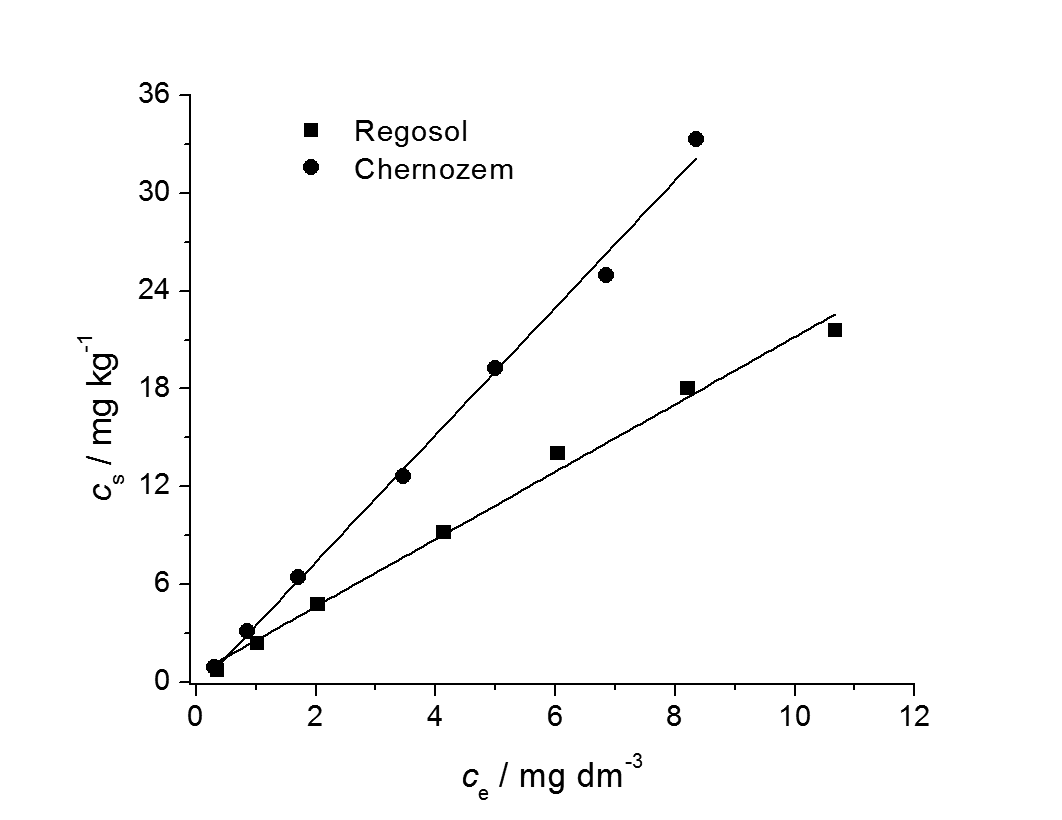 Fig. 1. Adsorption isotherms of clomazone in two Serbian agricultural soilsTABLE II. Freundlich parameters and distribution coefficients (Kd (ads) and KOC (ads)) for clomazone sorption on two agricultural soils  a Value in parentheses is the 95% confidence interval.The data indicate that clomazone sorption behaviour could be well described by Freundlich model with correlation coefficients (r2) of 0.997 and 0.998 for Regosol and Chernozem, respectively. The obtained isotherms are C-type according to Giles classification14, which is also indicated by 1/n(ads) parameters, whose values are close to 1 for both soils under study (Table II). The C-type of the isotherms is characterised by a slope that is independent of the herbicide initial concentration in the solution, i.e. the partition of clomazone molecules between the soil and the liquid phase is constant. However, over the entire initial clomazone concentration range studied (0.5-15 mg dm-3), adsorption in Chernozem was higher than it was in Regosol (Fig. 1), which was also confirmed by the obtained Freundlich parameters Kf (ads) (2.21 and 3.43 for Regosol and Chernozem, respectively) (Table II). These relations of Kf (ads) values correspond well with the obtained relation for Kd (ads) values (Table II), which is not surprising considering the linear C-type of adsorption isotherms obtained for both soils. Considering the composition of the tested soils, and the well-known fact that pesticide sorption in soil occurs either through the mineral or organic component, or both, the obtained results are not surprising. Generally, in soils that have higher levels of organic matter (>5%), pesticide adsorption may be assumed to depend on organic matter content, while the nature of organic matter has little influence on adsorption processes.15-17 Conversely, in soils with low organic matter contents, the adsorption of pesticides often depends on active inorganic fraction components, which is predominantly the clay fraction. Therefore, higher OC and clay contents in Chernozem than in Regosol clearly indicate that higher adsorption could be expected on Chernozem soil particles. However, if we assume that OC is the main soil parameter responsible for clomazone sorption, the values of KOC (ads) coefficients calculated for both soils should be very close to each other. Indeed, by comparing the KOC (ads) constants presented in Table II, it becomes evident that the sorption of clomazone molecules in both tested soils takes place primarily at the active sorption centres of organic matter. However, slight differences in the KOC (ads) constants obtained for Regosol and Chernozem indicate that clay takes a certain part in sorption, too. At first, higher clay content in Chernozem (28.9 %), compare to 23.4 % in Regosol (Table I), was consistent with a somewhat higher KOC (ads) value obtained for Chernozem. Additionally, differences in soil mineral composition, and the type of phyllosilicates structure in those soil minerals, indicate their different participation in clomazone sorption. Generally, it should be assumed that the layered structure of the 2:1 phyllosilicates type present in illite (Chernozem) has a greater internal and external porosity, and a larger specific surface area, so that the interlayer space of this mineral provides a greater possibility for clomazone molecules movement in contrast to kaolinite as the 1:1 type of phyllosilicates, which is dominant in Regosol.A comparison of our results with literature data revealed a considerable consistency. Unfortunately, the reference data mainly relate to soils in rice fields, and originating either from the USA or China,6-9,18 so that some discrepancies between our present and published data are not surprising. Thus, for example, the L-type of clomazone sorption isotherm has been reported in most studies6,8,9,18, while in some of them the obtained Kd values were higher than our findings6,8. However, all studies agreed that organic matter is the soil fraction that predominantly participates in clomazone adsorption. Desorption studiesDesorption isotherms of clomazone for the two agricultural soils were presented in a log-log scale (Fig. 2), while the obtained Freundlich desorption parameters were listed in Tables III and IV. 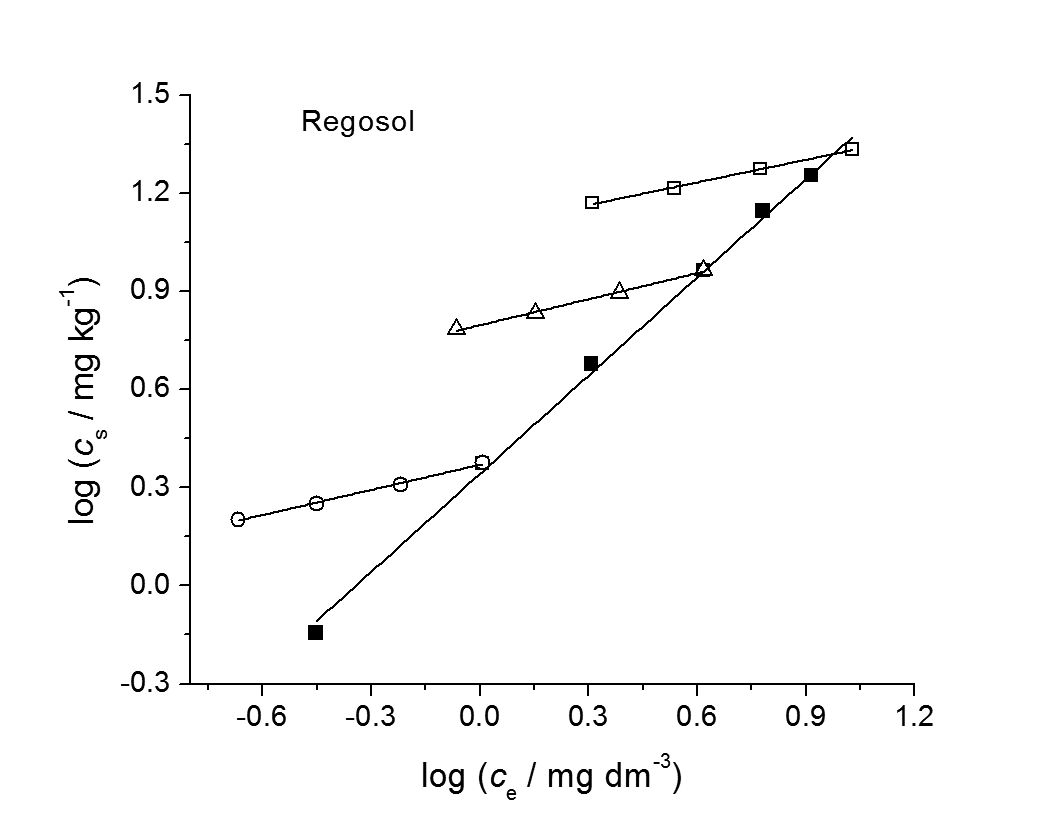 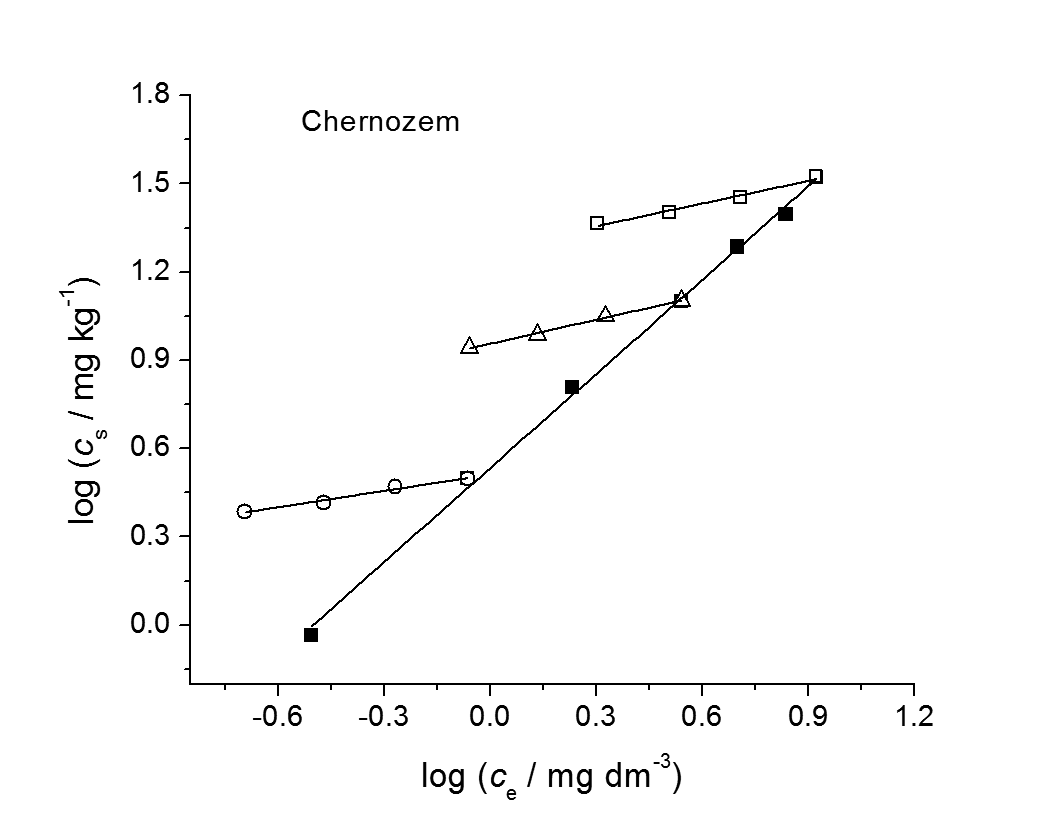 Fig. 2. Adsorption-desorption isotherms of clomazone in two Serbian agricultural soils: (■) adsorption; (○) desorption for 1.5 mg dm-3; (□) desorption for 6 mg dm-3; (∆) desorption for 15 mg dm-3TABLE III. Freundlich parameters, hysteresis coefficients (H) and desorption percentages (D) for clomazone desorption in Regosol  a Value in parentheses is the 95% confidence interval; b Number of desorption cycles.TABLE IV. Freundlich parameters, hysteresis coefficients (H) and desorption percentages (D) for clomazone desorption in Chernozem  a Value in parentheses is the 95% confidence interval; b Number of desorption cycles. Eq. (3) evidently described well the experimental desorption data for all three initial concentration levels of clomazone, with r2 ranging from 0.995 to 0.997, and 0.970 to 0.994 for Regosol and Chernozem, respectively. The obtained 1/n(ads) (Table II) values were much higher than 1/n(des) (Tables III and IV), regardless both of the initial clomazone concentration and soil types studied, which indicates that a significant amount of clomazone adsorbed is not easily desorbed and that desorption cannot be predicted on the basis of adsorption isotherms. The finding that sorption of clomazone to soil is not a reversible process was reported by Gunasekara et al.6 for four American soils, too.The magnitude of the hysteresis effect was evaluated (Eq. 6), and the values spanned a range of 0.241-0.277 and 0.227-0.258 for Regosol and Chernozem, respectively (Tables III and IV). These values were somewhat higher than those reported for clomazone adsorption-desorption behaviour in four American soils,6 but considering their different origin and history of their uses, as well different management practices, the detected inconsistency was expectable. However, for each of the initial clomazone concentrations in the study, the H value obtained for Regosol was higher than one obtained for Chernozem. The foregoing results indicate that Chernozem, with its higher adsorption capacity than Regosol, showed fewer tendencies to desorb clomazone. Lower clomazone desorption from Chernozem obtained for all initial pesticide concentrations could also be related to the higher Kf (des) values obtained for Chernozem (Table IV), compared to Regosol (Table III). Concerning the adsorption process, it seems that content of organic matter in soil as the dominant promoter of clomazone sorption to soil is negatively correlated to the desorbed clomazone amount in desorption process. Sorption hysteresis in soils has been reported for a large number of pesticides,19-22 and several possible causes of this phenomenon have been proposed, such as chemical or biological transformation, nonequilibrium conditions, and high-energy bonding. However, during desorption experiments under this presented study, there was no evidence of clomazone degradation in the obtained chromatograms. Furthermore, a preliminary kinetics study had indicated that 24 h of equilibration was adequate to attain the equilibrium redistribution of clomazone in the soil/water system, so that a nonequilibrium hypothesis was excluded too. It is obvious that a high-energy bonding hypothesis may be the only one that could explain the obtained data. As Tables III and IV show, the irreversibility of the adsorption process in both soils increases (H coefficient decreases) with growing initial clomazone concentrations, suggesting that desorption is easier at lower concentration levels of the herbicide. This finding could indicate that high-energy sorption sites in both soils are filled only at higher clomazone concentrations, wherein desorption from that type of centres is much harder compared to low-energy binding centres. This phenomenon is particularly visible in Chernozem, which is not surprising considering the higher contents of both OC and clay in that soil, compared to Regosol.  The desorption percentage (D / %) for all three successive desorption steps, as well the total percentage of desorbed herbicide during all desorption cycles were calculated by Eqs. (4) and (5), and presented in Tables III and IV. Regardless of the initial concentration of clomazone in the adsorption-desorption study, the amount desorbed evidently decreased with subsequent desorption cycles. These results seem to confirm the hypothesis of bound residues, specifying that some clomazone residues remained strongly bound to soil after adsorption. Only the fraction of herbicide that was weakly bound to soil could be easily released during the desorption process. Considering the total amount of clomazone desorbed during all three consecutive desorption cycles in the study (D (I-III)), it seems that this fraction is highly dependent on initial clomazone concentration. Decrease in D (I-III) values with increasing initial clomazone concentration in the soil-solution system, indicate that high-energy binding sites are limited, and progressive saturation of those sites occurs as the solute concentration increases. Actually, the mentioned strong adsorption resulted in the hysteresis effect. In general, for each concentration examined in the desorption study, the D (I-III) values obtained for Regosol (32.67-35.58 %) were higher than for Chernozem (29.12-32.26 %). These results were expectable, considering both the higher adsorption capacity (Table II) and lower desorption tendency of Chernozem (Table IV) compared to Regosol (Table III). CONCLUSIONThe study conducted on two typical agricultural soils in Serbia broadened our knowledge of the sorption-desorption behaviour of clomazone which considering its intensive use, relatively high solubility in water, moderate mobility and persistence in soil, as well as a possibility of causing harmful effects on cultivated plants after crop rotation, could be classify as a possible environmental contaminant of agricultural relevance. Clomazone was found to sorb more to organic matter than to the mineral fraction of soil. Although Chernozem has been shown to have the higher adsorption capacity, at the same time it showed less tendency to desorb herbicide molecules than Regosol. The higher hysteresis effect (lower H values) observed in Chernozem could be interpreted as supporting the high-energy bonding hypothesis which implies more high-energy sorption sites in that soil than in Regosol. Although it has been shown that clomazone is potentially a greater contaminant of deeper soil layers, and consequently of groundwater, when it is found in soil with lower organic matter and clay contents, further studies are necessary to clarify the nature of the binding forces acting on clomazone sorption in soils.Acknowledgements: This study was funded by the Ministry of Education, Science and Technological Development of the Republic of Serbia (Grant Nos. TR31043, OI176010 and III43005).ИЗВОДАДСОРПЦИОНО-ДЕСОРПЦИОНО ПОНАШАЊЕ КЛОМАЗОНА У ПОЉОПРИВРЕДНИМ ЗЕМЉИШТИМА ТИПА РЕГОСОЛ И ЧЕРНОЗЕМРАДА Д. ЂУРОВИЋ-ПЕЈЧЕВ1, СВЈЕТЛАНА Б. РАДМАНОВИЋ2, ЗОРИЦА П. ТОМИЋ2, ЛАЗАР М. КАЛУЂЕРОВИЋ2, ВОЈИСЛАВА П. БУРСИЋ3 и ЉИЉАНА Р. ШАНТРИЋ1 1Интитут за пестициде и заштиту животне средине, Банатска 31б, 11080 Београд, Србија; 2Пољопривредни факултет, Универзитет у Београду, Немањина 6, 11080 Београд, Србија; 3Пољопривредни факултет, Универзитет у Новом Саду, Трг Доситеја Обрадовића 8, 21000 Нови Сад, СрбијаИспитивање адсорпционог и десорпционог понашања пестицида у земљишту је веома важно за разумевање и предвиђање њиховог кретања и даље судбине у животној средини. Узимајући у обзир значај кломазона са становишта пољопривреде и потенцијалне штетне ефекте које може имати на животну средину, адсорпционо-десорпционо понашање овог хербицида је проучавано у Регосолу и Чернозему, као два широко заступљена типа пољопривредног земљишта у Србији. Оба процеса се добро могу описати Фројдлиховом једначином, а резултати указују да се кломазон много више везује за органску материју него за минералну фракцију земљишта. Чернозем који карактерише већи садржај органске материје и глине, везује више али и десорбује мање овог хербицида у односу на Регосол. Већи десорпциони хистерезис добијен за Чернозем се може објаснити већим бројем високо-енергетских сорпционих центара присутних у овом земљишту у односу на Регосол. Ефекат хистерезиса расте за оба земљишта са повећањем концентрације кломазона у систему земљиште-земљишни раствор, при чему се проценат десорбоване количине пестицида у сваком наредном десорпционом циклусу смањује. Резултати адсорпционо-десорпционих експеримената указују да понашање и судбина кломазона у животној средини у великој мери зависе од састава земљишта, при чему је за очекивати да је вероватноћа контаминације дубљих слојева земљишта па и подземних вода значајно мања када се овај хербицид нађе у земљиштима богатим хумусом.REFERENCES C. MacBean, The Pesticide Manual, A World Compendium, 14th ed., British Crop Protection Council, Hampshire, UK, 2006 (ISBN: 1-901396-14-2)A. Andres, G. Concenço, G. Theisen, F. Vidotto, A. Ferrero,  Crop Prot. 53 (2013) 103 (https://doi.org/10.1016/j.cropro.2013.06.012) S. Hatrík, J. Tekel, J. Chromatog. A 733 (1996) 217 (https://doi.org/10.1016/0021-9673(95)00725-3)  R. Wintersteiger, B. Goger, H. Krautgartner, J. Chromatog. A 846 (1999) 349–357 (https://doi.org/10.1016/S0021-9673(99)00429-X)     R. Zanella, E. G. Primel, F. F. Gonçalves, M. H. S. Kurz, C. M. Mistura, J. Sep. Sci. 26 (2003) 935 (https://doi.org/10.1002/jssc.200301309) A. Gunasekara, I. Dela Cruz, M. Curtis, V. Claassen, R. Tjeerdema, Pest. Manag. Sci. 65 (2008) 711 (https://doi.org/10.1002/ps.1733) K. Kirksey, R. Hayes, W. Krueger, C. Mullins, T. Mueller, Weed Sci. 44 (1996) 959 (https://www.jstor.org/stable/4045767) L. F. Li, G. X. Li, R. B. Yang, Z. Y. Guo, X. Y. Liao, J. Environ. Sci. 16 (2004) 678 (http://www.jesc.ac.cn/jesc_en/ch/reader/create_pdf.aspx?file_no=20040432&year_id=2004&quarter_id=4&falg=1) C. Xu, W. Liu, G. Sheng, Sci. Total Environ. 392 (2008) 284 (https://doi.org/10.1016/j.scitotenv.2007.11.033)W. Haung, W. J. J. Weber, J. Contam. Hydrol. 31 (1998) 129 (https://doi.org/10.1016/S0169-7722(97)00056-9)OECD standard: OECD guidelines for testing of chemicals, proposal for updating guideline 106—adsorption/desorption using a batch equilibrium method (1997)IUSS Working Group WRB, World reference base for soil resources 2014 - International soil classification system for naming soils and creating legends for soil maps, update 2015, http://www.fao.org/3/i3794en/I3794en.pdf, (accessed 14 July 2019.)M. R. Carter, E. G. Gregorich, Soil sampling and methods of analysis, 2nd ed., CRC Press Taylor  Francis Group, Boca Raton, USA, 2008 (ISBN: 978-0-8493-3586-0 )D. L. Sparks, Environmental Soil Chemistry, 1st ed., Academic Press, Inc., San Diego, USA, 1995 (ISBN: 0-12-656445-0)M. Arienzo, A. Buondonno, Toxicol. Environ. Chem. 39 (1993) 193 (https://doi.org/10.1080/02772249309357917)B. M. Jenks, F. W. Roeth, A. R. Martin, D. L. McCallister, Weed Sci. 46 (1998) 132 (https://doi.org/10.1017/S0043174500090299) M. Bekbölet, O. Yenigün, I. Yücel, Water Air Soil Poll. 111 (1999) 75 (https://doi.org/10.1023/A:1005089612111)T. Mervosh, G. Sims, E. Stoller, T. Ellsworth, J. Agric. Food Chem. 43 (1995) 2295 (https://doi.org/10.1021/jf00056a062)C. S. Mosquera-Vivas, M. J. Martinez, G. García-Santos, J. A. Guerrero-Dallos, Chemosphere 190 (2018) 393 (https://doi.org/10.1016/j.chemosphere.2017.09.143)S. Qian, H. Zhu, B. Xiong, G. Zheng, J. Zhang, W. Xu, Environ. Sci. Poll. Res. 24 (2017) 11493 (https://doi.org/10.1007/s11356-017-8800-4) M. P. Azcarate, J. C. Montoya, W. C. Koskinen, J. Environ. Sci. Heal. - Part B Pestic. Food Contam. Agric. Wastes 50 (2015) 229 (https://doi.org/10.1080/03601234.2015.999583)N. Kumar, I. Mukherjee, E. Varghese, Environ. Monitor. Assess. 187 (2015) 61 (https://doi.org/10.1007/s10661-015-4280-5).SoilCoarse fragments, %Sand, %Silt, %Clay, %CaCO3, %pH (H2O)OC, %Regosol18.0553.223.423.414.57.981.15Chernozem035.435.728.92.57.771.93SoilSoilRegosolChernozemKf (ads) / mg(n-1)/n dm3/n kg-12.21 (± 0.01)a3.43 (± 0.01)1/n(ads)1.00 (± 0.02)1.07 (± 0.02)r20.9970.998Kd (ads) / dm3 kg-12.14 (± 0.05)3.83 (± 0.06)r20.9910.995KOC (ads) / dm3 kg-11.861.99Initial concentration, mg dm-3Initial concentration, mg dm-3Initial concentration, mg dm-31.5615Kf (des) / mg(n-1)/n dm3/n kg-12.34 (± 0.004)a6.26 (± 0.004)12.46 (± 0.01)1/n(des)0.26 (± 0.01)0.27 (± 0.01)0.23 (± 0.01)r20.9950.9950.997H0.2770.2600.241D (I)b / %17.6014.7014.52D (II) / %12.4413.3912.59D (III) / %10.7010.849.89Total  D (I-III) / %35.5834.1332.67Initial concentration, mg dm-3Initial concentration, mg dm-3Initial concentration, mg dm-31.5615Kf (des) / mg(n-1)/n dm3/n kg-13.24 (± 0.01)a9.03 (± 0.004)18.95 (± 0.01)1/n(des)0.19 (± 0.02)0.27 (± 0.01)0.26 (± 0.02)r20.9700.9940.975H0.2580.2560.227D (I)b / %18.0512.4213.05D (II) / %11.6913.4411.35D (III) / %6.409.808.04Total  D (I-III) / %32.2631.6229.12